ANNUAL ADMISSION NOTICEIn respect of admissions to the 2021/2022 school yearAdmissions to the 2021/2022 school yearApplication and Decision Dates for admission to 2021/2022The following are the dates applicable for admission to Junior Infants*Failure to accept an offer within the prescribed period above will result in the offer being forfeited.Note: the school will consider and issue decisions on late applications in accordance with the school’s Admission Policy.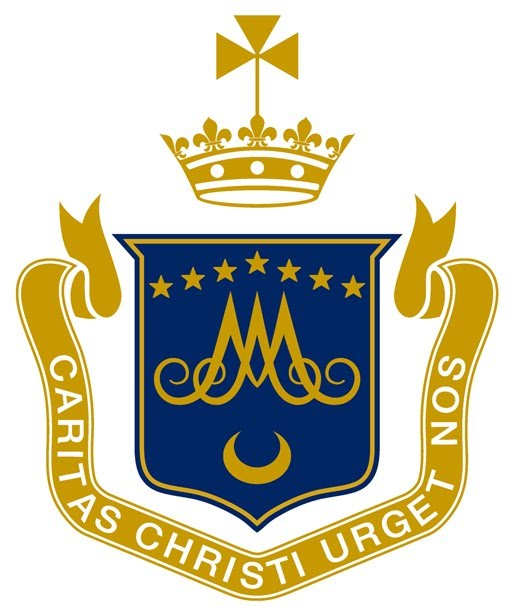 SCOIL MHUIRE GNS Gilford Rd, Sandymount, Dublin 4, D04 DC04 Ph: 01 269 5273Email: office@scoilmhuiregns.ie A copy of the school’s Admission Policy and the Application Form for Admission for the 2021/2022 school year is available as follows:To download at:   www.scoilmhuiregns.ieOn request by:    Emailing office@scoilmhuiregns.ie
                           or writing to Scoil Mhuire GNS, Gilford Road, Sandymount, Dublin 4, D04 DC04.The school will commence accepting applications for admission on:3rd November, 2020The school shall cease accepting applications for admission on:25th November, 2020The date by which applicants will be notified of the decision on their application is:9th December, 2020The period within which applicants must confirm acceptance of an offer of admission is:From 9th to 18th December, 2020The number of places being made available in Junior Infants56